Правильну відповідь у кожному питанні виділити червоним кольором шрифту, зберегти зміни у файлі.Перейменувати файл: в назві 07.docx додати букву класу та своє прізвище та ім’я Наприклад: 07А_Шевченко_Тарас.docxВідправити файл на адресу roman.informatika@gmail.com в темі листа вказати клас, прізвище та ім’я за зразком: 7-А Шевченко ТарасКонтрольна робота  «Моделювання» для учнів 7 класу Клас ____Прізвище та ім’я _________________________________1. Архітектура, промислове підприємство, транспорт, освіта — це приклади …?а) моделейб) моделюванняв) інформаційних моделейг) предметних галузей2. Нотний зошит, збірка поезій, план евакуації школи, схема руху потягів метрополітену – це приклади …?а) вербальної моделіб) матеріальних моделейв) інформаційних моделейг) знакової моделі3. Глобус, іграшковий автомобіль, м’яч, будинок – це приклади …?а) знакової моделіб) матеріальних моделейв) вербальної моделіг) інформаційних моделей4. Як називають спрощене подання реального об’єкта, явища чи процесу?а) інформаційна модельб) моделюванняв) модельг) предметна галузь5. Як називають модель, яка описує інформаційні процеси або містить опис об’єкта, у якому вказано лише суттєві властивості, важливі для розв’язування конкретної задачі?а) інформаційна модельб) моделюванняв) модельг) предметна галузь6. Як називають сукупність всіх об’єктів, властивості яких і відношення між якими розглядаються у певній галузі?а) модельб) моделюванняв) предметна галузьг) інформаційна модель7. Як називають модель, яка відтворює геометричні та фізичні властивості об’єкта-оригінала. Вона завжди має реальне втілення?а) вербальна модельб) матеріальна модельв) знакова модельг) інформаційна модель8. Розклад руху потягів може бути поданий у формі схеми, таблиці, тексту, тому це є …?а) предметна галузьб) модельв) інформаційна модельг) моделювання9. Як називають модель, у якій властивості об’єкта описуються за допомогою певної системи знаків: математичних виразів і рівнянь, фізичних чи хімічних формул, нотних записів?а) матеріальна модельб) вербальна модельв) образна модельг) знакова інформаційна модель10. Як називають знакову інформаційну модель, реалізовану за допомогою комп’ютерних програм?а) математична модельб) матеріальна модельв) комп’ютерна модельг) образна модель11. При створенні моделі постановка задачі не включає такої дії?а) опис задачіб) стилізаціяв) аналіз об’єктаг) мета моделювання12. Створення інформаційної моделі не включає такої дії?а) вербальна модельб) знакова модельв) формалізаціяг) комп’ютерна модель13. Як називають процес створення інформаційної моделі за допомогою формальних мов, при якому здійснюється перехід від словесного опису зв’язків між виділеними властивостями об’єкта до опису, який використовує деяку мову кодування (мова схем, мова математики тощо)?а) алгоритмізаціяб) стилізаціяв) формалізаціяг) моделюванняКонтрольна робота  «Табличний процесор» для учнів 7 класу Клас ____Прізвище та ім’я __________________________________Яка програма призначена для роботи з електронними таблицями?а) MS Wordб) MS Excelв) MS Accessг) PowerPoint      2. Як називається документ, що створює табличний процесор?           а) Таблиця           б) Аркуш           в) Книга           г) Клітинка       3. Які дані можна ввести в клітинку електронної таблиці?           а) Текст	           б) Формула           в) Картинка      г) Діаграма       4. Які типи посилань на адреси клітинок може містити формула?           а) Одномірні           б) Нумеровані           в) Абсолютні           г) Змішані        5. Виберіть правильно записані формули:           а) =A1:D1           б) =A1/D1           в) =A1/D1      г) =A1+D1$   6. Сукупність клітинок, які містяться на перетині одного чи кількох стовпців і рядків називається?        а) Аркуш        б) Діапазон клітинок         в) Книга        г) Документ  7. При видалені рядків або стовпців слід скористатися вказівкою?        а) Виділити        б) Видалити        в) Копіювати        г) Створити новий аркуш        8. Як позначають заголовки стовпців електронної таблиці?        а)  1,2,3…           б) А,Б,В…                 в) A,B,C…                г) A1, B2, C3         9. Операції: встановлення меж клітинки, вирівнювання вмісту клітинки; зміна розміру та кольору шрифту відносять до:   а) Форматування            б) Редагування   в) Опрацювання         10. Який значок відповідає файлам створеним в середовищі табличного процесора Microsoft Office Excel?             а)   б)  в)  г) 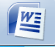 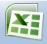 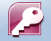 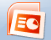           11. Який об’єкту табличного процесора володіє такими властивості (кількість аркушів, ім’я)?а)  Електронна таблиця          б) Клітинкав) Книгаг) Діаграма12. В полі імені табличного процесора відображається:    а) Адреса активної клітинки        б) Назва файлу         в) Формула